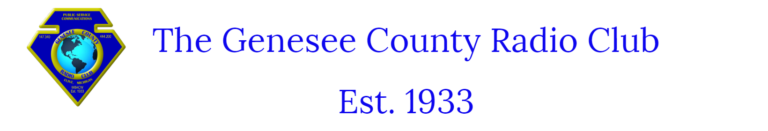 MINI-STATIC
2/1/2024NEWSLunch Bunch is the first Thursday of the month, Hill Road Grille, 2161 W Hill Rd Flint, MI 48507. On February 1st at 11:30 AM, just be there! In person meeting will be held February  20th at 7PM at at Holy Spirit Lutheran Church, 7234 Fenton Rd., Grand Blanc, MI. 48439.MEMBERSHIP DUES For 2024 were due by December 31, 2023!Go to W8ACW.org for mail in application or paypal!Welcome New MembersPatrick RyalsKE8ZTPThursday Night NetThe net begins each Thursday evening at 2000 and is a directed net.  One of our members serves as the Net Control Station.We talk about the club and everything else related to Amateur Radio so be sure to check us out on the 2 meter repeater:147.340Mhz + (100hz PL tone) oron the 70cm repeater444.200Mhz+ (107.2 PL tone)The repeaters are linked for this net.  All licensed amateurs are welcome.Sign up to be a Net Control Operator at  https://w8acw.org/home/net-information/January 2024 GCRC Thursday NetsThanks to John WA8YXM for Net Control and a couple of check-ins on Jan 18 and 25thECHOLINK is now available on the repeater! .		General Membership Meeting MinutesJanuary 16th, 2024The meeting was called to order at 7:00 pm by President Jerry Baker. A roll call of officers was called and those in attendance were, Jerry Baker - President, Gregory Kensbock - Secretary, and Mark Oliver – Member at Large, Treasurer Roberta Vasilow was excused.There were 12 members present for the meeting, The Treasures report was given by the secretary who reported that we have a balance of $5,264.97 on deposit.Committee Reports.                Jeff Kelly and Clayton Hewitt gave a report on the condition of the repeaters and their updates.New Business,                Jerry discussed possible dates (May or Sept) for our next Swap Meet and that we should have an admission charge of $5 along with $10 per table paid in advance or $15 the day of the event. He would also like to have a volunteer at the door to take the money for admission. The possibility of selling 50/50 tickets during the event was also discussed. The last item under new business was the transfer of the club Trustee position to Roberta Vasilow, it was agreed upon and will be taken care of ASAP.Show and tell,                John Davis WA8YXM gave a presentation on a Net Logger Software ProgramAround the room,                Discussions on the shuttle bus to Dayton for the Ham fest, and this year’s Field Day event were talked about. Seeing no other items for around the room the meeting was called to close at 8:05 pm                                                Greg Kensbock, KE5ALF, Secretary (W8ACW)